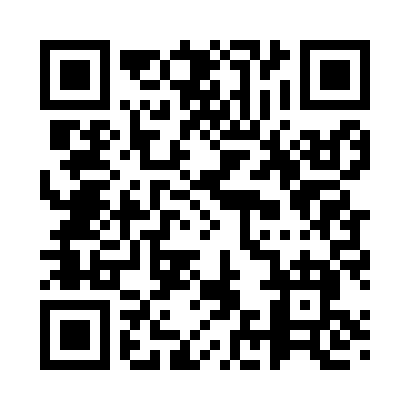 Prayer times for Pinecrest, Alabama, USAMon 1 Jul 2024 - Wed 31 Jul 2024High Latitude Method: Angle Based RulePrayer Calculation Method: Islamic Society of North AmericaAsar Calculation Method: ShafiPrayer times provided by https://www.salahtimes.comDateDayFajrSunriseDhuhrAsrMaghribIsha1Mon4:375:5512:574:348:009:182Tue4:375:5512:584:348:009:183Wed4:385:5612:584:358:009:184Thu4:385:5612:584:358:009:185Fri4:395:5712:584:357:599:176Sat4:395:5712:584:357:599:177Sun4:405:5812:594:357:599:178Mon4:405:5812:594:367:599:179Tue4:415:5912:594:367:599:1610Wed4:425:5912:594:367:589:1611Thu4:426:0012:594:367:589:1512Fri4:436:0012:594:367:589:1513Sat4:446:0112:594:377:589:1514Sun4:446:0112:594:377:579:1415Mon4:456:021:004:377:579:1416Tue4:466:021:004:377:569:1317Wed4:476:031:004:377:569:1218Thu4:476:041:004:377:569:1219Fri4:486:041:004:377:559:1120Sat4:496:051:004:377:559:1021Sun4:506:051:004:377:549:1022Mon4:506:061:004:387:549:0923Tue4:516:071:004:387:539:0824Wed4:526:071:004:387:539:0725Thu4:536:081:004:387:529:0726Fri4:546:081:004:387:519:0627Sat4:546:091:004:387:519:0528Sun4:556:101:004:387:509:0429Mon4:566:101:004:387:499:0330Tue4:576:111:004:387:499:0231Wed4:586:111:004:387:489:01